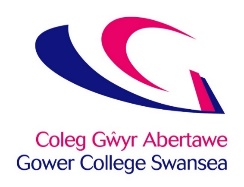 Sut i Wneud CwynGadewch i ni Wybod!Mae'r coleg wedi ymrwymo i roi gwasanaeth ardderchog i chi ac mae'n croesawu adborth er mwyn parhau i helpu i wella eich profiad yn y coleg. Sut i Wneud CwynOs oes gennych chi gŵyn gall eich tiwtor personol eich helpu i ddatrys y broblem a dylech ei thrafod ag ef neu hi. Os nad yw hynny'n bosibl neu os nad ydych yn fodlon â'r canlyniad gallwch gyflwyno'ch cwyn trwy'r Uned Ansawdd i'r Is-bennaeth Gwasanaethau Academaidd trwy un o'r dulliau canlynol:yn ysgrifenedig naill ai drwy lythyr (wedi'i gyfeirio at sylw'r Uned Ansawdd a'i roi i staff y dderbynfa) neu drwy'r e-bost (Beverley.hunt@coleggwyrabertawe.ac.uk)yn ysgrifenedig drwy ddefnyddio'r ffurflen Cwynion, Canmoliaeth ac Awgrymiadau (ar gael ym mhob derbynfa)ar lafar mewn person neu drwy ffonio os oes angen cymorth arnoch i wneud cwyn ysgrifenedig:01792 284000 - Tycoch01792 890700 - Gorseinon 01792 284021 – Llwyn y Bryn 01792 284400 – Llys Jiwbilî 01792 284011 – Plas SgetiOs oes angen cymorth arnoch i wneud cwyn gallwch ddod â rhywun gyda chi, e.e. tiwtor, asiantaeth allanol, cyfieithydd ac ati.Beth sy'n digwydd nesaf?Bydd yr Is-bennaeth Gwasanaethau Academaidd yn cyfeirio'ch cwyn i'w hymchwilio - fel rheol bydd uwch aelod o staff yn gwneud hyn.Os yw grŵp o ddysgwyr wedi cwyno gall y sawl sy'n ei hymchwilio gwrdd â phob un o'r dysgwyr yn y grŵp i sicrhau bod pob barn yn cael ei chynrychioli'n deg.Cewch ymateb ysgrifenedig i'r gŵyn o fewn tair wythnos a chewch wybod hefyd sut i apelio os ydych yn anghytuno â'r canlyniad.Mae'r polisi cwyno llawn gan gynnwys gwybodaeth am apeliadau i'w weld ar Moodle (yn y Llawlyfr Myfyrwyr) ac ar wefan y coleg.